Народна земельна реформа Головіна: товариство власників землі - що це таке і як його створитиЄдиною можливістю зберегти землю за українцями, забезпечити продовольчу і національну безпеку країни, відновити і розвинути аграрну галузь та економіку країни в цілому – є перетворення селян-власників землі  на власників аграрного виробництва. Тільки селяни можуть бути справжніми аграріями.Ініціатива такого реформування може виходити тільки від селян – це Народна земельна реформа, яку я пропоную.Об’єднання селян однієї громади для спільних дій – логічний процес, який не залишив села і зараз. Формування сіл, сільських громад, відбувалося саме за общинним принципом – спільним ведення господарювання на селі. Об’єднання власників землі в товариства не тільки логічно, а і зберігає високу ефективність господарювання, робить можливим всебічний розвиток тваринницької, переробної і соціальної інфраструктури на селі.Народна земельна реформа важлива для відтворення та розвитку сільського господарства країни, є головним чинником в реалізації Нової аграрної політики і вирішує існуючі проблемні питання.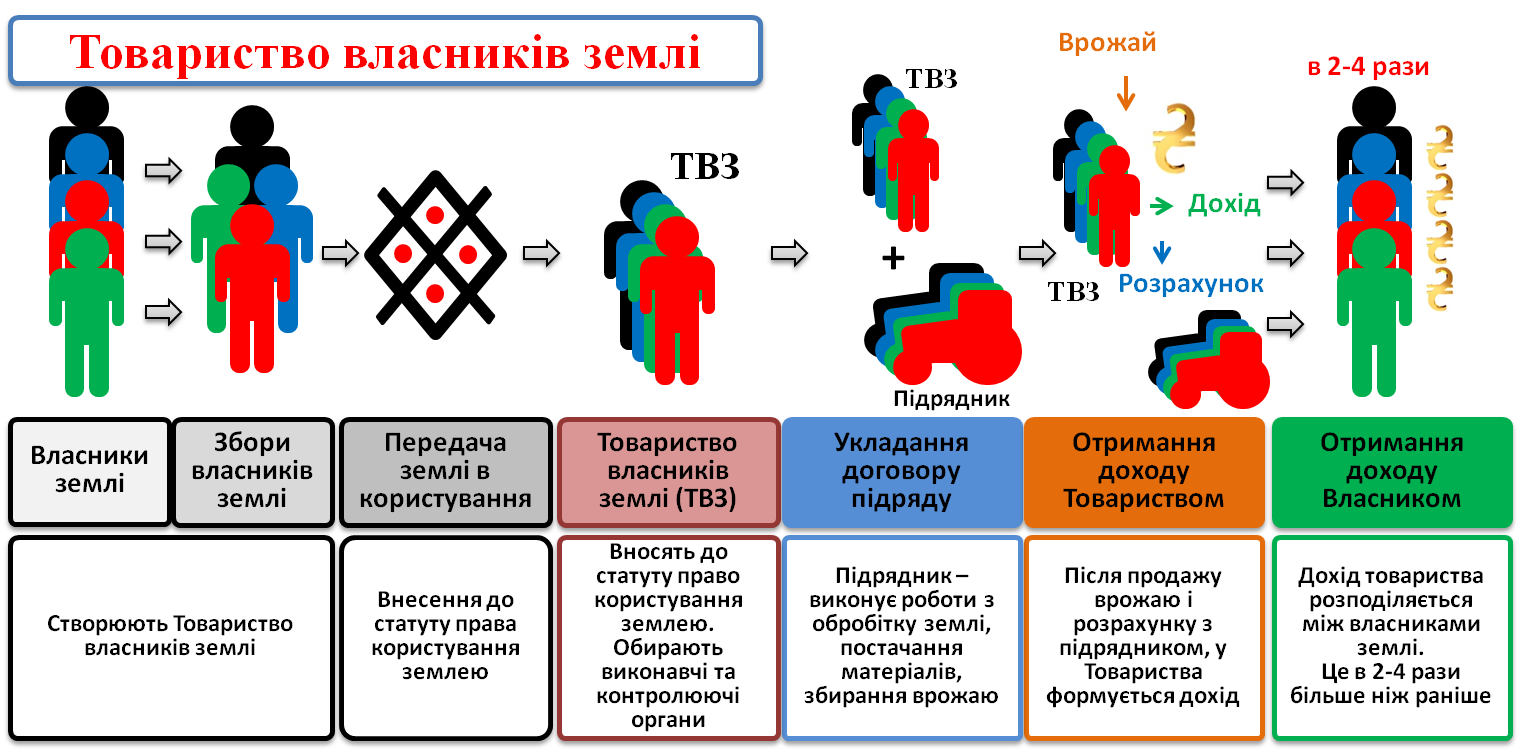 Самостійне (колективне чи одноосібне) господарювання на своїй землі краще за будь-яку передачу землі в оренду. З точки зору об’єднання (кооперації) активів і зусиль селян-власників землі, їх колективне господарювання через участь у Товаристві власників землі переважає одноосібне  (сімейне) за сукупною ефективністю. Одноосібний (сімейний) спосіб господарювання, в основі якого непересічні особисті знання, вміння та трудові якості власника землі та членів його сім'ї, має поодиноку реалізацію і може бути інтегрований в колективне господарювання.Чому необхідно об’єднуватися в Товариства власників земліВ Товаристві звичайний власник землі становиться шанованим власником аграрного виробництва незалежно від віку чи фізичних можливостей.Власники землі, а не орендар, через участь у Товаристві стануть головними на землі і диктуватимуть свої умови вже підрядникам. І через це самі стануть формувати свій прибуток.Товариство власників землі це:збільшення доходів від землі в 2-4 рази;абсолютна неможливість рейдерства;формування надійної бази для відтворення та розвитку виробництва на селі – тваринництва та переробки сільгосппродукції;нові високооплачувані робочі місця, створені власноруч власниками землі для себе і членів своїх родин;забезпечення рідного села додатковими мільйонними надходженнями до бюджету рідної громади.Участь у Товаристві дасть можливість селянину-власнику землі отримати споживче кредитування для вирішення нагальних побутових і медичних питань. Це значить, що землю не треба буде продавати (чи здавати в оренду на 49 років) орендареві, як це зараз. Товариство в термін до 10 років розрахується за кредитом свого учасника-власника землі як поручитель – власника землі і земля залишиться у власності селянина і його родини.Організаційна форма Товариства власників земліТовариство власників землі – це господарське товариство, звичайне “ТОВ” за діючим законодавством України, юридична особа. Кожен селянин-власник землі в ній учасник-співвласник.Основні права і обов’язки учасників товариства1. Землю неможливо буде відібрати у селянина. Учасники товариства-власники землі надають Товариству право користуватися землею. Право власності на землю залишається у селянина і земля ні в який спосіб не може бути відібрана у селянина, передана у заставу, продана чи поміняна.2. Власник землі вільний у своєму виборі. Учасник товариства-власник землі, може вийти з Товариства разом з правом користуватися його землею впродовж року, попередивши про це товариство.3. Кожен селянин-власник землі – головний. Кожен учасник Товариства має право проводити контроль за роботою Товариства і Підрядника. Крім того, в Товаристві повинні існувати органи контролю. Такі ревізійні органи важливі при контролі і перевірці виконання робіт та постачання товарів Підрядником.4. Виконавчий орган.  Директор може бути обраний учасниками з числа самих учасників Товариства, селян-власників землі, або найнятий на підставі професійних якостей. В Товаристві повинна бути наглядова рада сформована з учасників Товариства, селян-власників землі.Фінансування Товариства власників земліВідсутність коштів та засобів у Товариства може бути замінена підрядником з усього комплексу робіт і постачання матеріалів – це самий простий і швидкий спосіб. Також, в майбутньому можна очікувати на фінансування Товариства державою, на що я наполягатиму разом зі створеними Товариствами.Розподіл прибутку Товариства між учасниками-власниками земліПрибуток, отриманий Товариством, розподіляється пропорційно внеску кожного учасника – землі, переданої в користування Товариству на підставі оцінки землі та її площі.Коли можна починати створювати Товариства власників земліСтворювати Товариства можна вже зараз, інше питання коли воно може розпочати роботу.Власники землі, договори оренди у яких закінчуються найближчим часом (до двох років), можуть не поновлювати оренду, а створювати в межах своїх сіл Товариства, змінювати орендаря на підрядника і розраховуватися з ним після продажу власного врожаю.Якщо до закінчення договорів триваліший час, тоді залишається чекати. Але чекати активно. Як мінімум, питання створення Товариства необхідно обговорювати вже зараз і формувати загальну суспільну думку і вимагати у різний спосіб у депутатів прийняти закони для надання права власнику землі за своєю ініціативою “розривати” договори оренди.Хто допоможе у створенні та організації роботи ТоваристваФактично, я  вже допомагаю – роз’яснюючи і пропонуючи зміну форми земельних відносин, створюючи Товариства власників землі.Я допоможу з організацію Товариства, забезпечу його роботу і убезпечу від жадібних орендарів та агрохолдингів.  Я беру на себе юридичну реєстрацію, ведення податкового та бухгалтерського обліку, економічний та юридичний супровід та інші консультації з господарської діяльності та вибору підрядника.